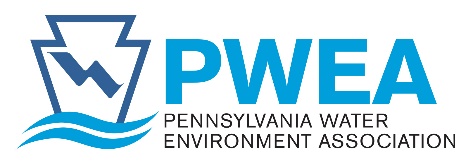 Annual Awards – Nomination Form (2-page form)(Nomination may be rejected if award criteria and eligibility for the specific awardthe person is being nominated for is not provided)Awards are presented each year at PWEA’s Annual Technical Conference.      PWEA AWARDS                                                       Beneficial Use of Biosolids Award (< 5.0 MGD)			Safety Award – Collection Systems	Beneficial Use of Biosolids Award (≥ 5.0 MGD)			Safety Award – Facility Class IDavid A. Long Educational Service Award			Safety Award – Facility Class II	Golden Manhole Award						Silver Hammer AwardGolden Raindrop Award						Ted Haseltine AwardIndustrial Waste Excellence Award 				Ted Moses High Hat AwardMark B. Hannum Award (< 2.0 MGD)				Utility Leadership Excellence AwardMark B. Hannum Award (≥ 2.0 MGD)				Walter A. Lyon Purity of Water AwardOperator Ingenuity Award			  			Yenchko Meritorious Service AwardPWEA Life Membership Award **						Public Official of the Year Award						WEF AWARDSResearch Award – Professional					    Arthur Sydney Bedell AwardRoy F. Weston Award						George W. Burke, Jr., Facility Safety									Laboratory Analyst Excellence Award									    WEF Life Membership Award **									William D. Hatfield Award** Self Nomination upon full retirement and 35 years of continuous membership.Nominee’s Name:_______________________________________________________________________Organization/Facility: ___________________________________________________________________Address: ____________________________________________________________________________________________________________________________________________________________________Phone: _______________________________________________________________________________Email: ________________________________________________________________________________Nomination Submitted by: _______________________________________________________________Address: _____________________________________________________________________________Phone: _______________________________________________________________________________Email: ________________________________________________________________________________Completed Nomination Form must be submitted by no later than December 31stto:   awards@pwea.org ~ ~ ~ 570-549-2221 (fax)Annual Awards – Supporting InformationNominee’s Name: _______________________________________________________________________AWARD: ______________________________________________________________________________Supporting Facts for Nomination: A nomination needs to address the specific award criteria and eligibility requirements.  Refer to each award’s criteria at https://www.pwea.org/awards.php.  If the award requires a nominee to be a member of PWEA, please confirm membership status with PWEA staff. Specific details’ concerning the nominee’s achievements, or any other material which you feel would be helpful in the selection process.  (May submit in separate document.)